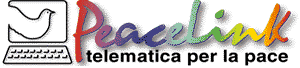 							Bruxelles, 24 giugno 2016 La Commissione Europea Concorrenza ha scritto a Peacelink per ringraziare l’Associazione del lavoro svolto in merito alla questione Aiuti di Stato. Nella lettera inviata ad Antonia Battaglia, il Capo Unità Joachim Lücking, informa che la Commissione ha ricevuto la lettera indirizzata da Battaglia, Marescotti e Manna il 10 giugno scorso in merito al nuovo decreto N.98 sulle disposizioni urgenti per il completamento della procedura di cessione dei complessi aziendali del Gruppo Ilva. “A nome della Commissaria Vestager, vorrei informarvi che la Direzione Generale Concorrenza è a conoscenza degli ultimi sviluppi in merito alla vendita dell’Ilva e che nel contesto della procedura formale di investigazione, la DG Concorrenza sta valutando gli ultimi emendamenti alla legge e le possibili implicazioni”. La Commissione, scrive, prende nota della vostra preoccupazione in merito al prolungamento della procedura di vendita e del potenziale impatto negativo sulla situazione finanziaria dell’Ilva. La lettera si conclude con “Le informazioni aggiornate e le analisi della situazione fornite da Peacelink sono molto apprezzate”. Battaglia, Marescotti e Manna avevano inviato il 15 maggio scorso un importante dossier contente le “Osservazioni di Peacelink in merito alla questione dei presunti aiuti di Stato in favore di Ilva S.p.A.”, su invito esteso dalla Commissione a tutte le parti che hanno preso parte nella denuncia della questione aiuti di Stato. La prima denuncia effettuata da Peacelink presso la Commissione Concorrenza risale all’agosto del 2014. Antonia Battaglia, Portavoce EU di Peacelink Alessandro Marescotti, Presidente di Peacelink Luciano Manna, Curatore del Dossier ILVA, Peacelink 